Муниципальное казенное дошкольное образовательное учреждениеДетский сад №11 «Колосок» с. Дивное                   Перспективный планработы по ПДДв средней группена 2018 – 2019  учебный  годВоспитатель: Андрющенко Е. В.Щелкунова А.Ю.Цель: Формировать навыки безопасного поведения на дорогах у детей через практическую деятельность. Задачи: Познакомить детей со значением дорожных знаков, научить понимать их схематическое изображение для правильной ориентации на улицах и дорогах.Формировать и развивать у детей целостное восприятие окружающей дорожной среды.Расширять словарный запас детей по дорожной лексике.Воспитывать дисциплинированность и сознательное выполнение правил дорожного движения, культуру поведения в дорожно-транспортном процессе.Активизировать работу по пропаганде правил дорожного движения и безопасного образа жизни среди родителей.СентябрьНОД по ПДД: «Устройство проезжей части»Цель: Дать детям представление об основных элементах улицы (тротуар, проезжая часть, «зебра», осевая линия, «островок безопасности»). Закрепление у детей знаний о грузовом, легковом, пассажирском транспорте и машинах специального назначения. Расширение знаний о правилах поведения в пассажирском транспорте, переходе улицы, о дорожных знаках (умение находить их с помощью загадки). Воспитание у детей желания знать и соблюдать правила дорожного движения. Словарная работа: дорожная разметка, сигналы светофора, тротуар, пешеходы, проезжая часть, осевая линия, пешеходный переход, «зебра», «островок безопасности». Материал: макет, машины, куклы, деревья, дома, дорожные знаки, дидактическая игра «Зажги огонек». Ход занятияI. Оргмомент. Сюрпризный момент:- Здравствуй, дети! Я – инспектор ГИБДД. Хочу пригласить вас в «Школу безопасности». 2. Психогимнастика: Игра «Любящее сердце».(Дети передают друг другу сердце).3. Упражнение: «Трубочка».Вытянуть губы вперед длинной трубочкой.«Чи-чи-чи, мы как трубачиВсе потянем губочкиИ покажем трубочки»4. Гимнастика для глаз: «Глазки в домике», «Открой окошечко», «Бабочка».5. Массаж ушей ладонями сверху вниз, подергивание за мочки ушей.6. Пальчиковая гимнастика: «Пальчики здороваются»«Я здороваюсь везде – дома и на улице,Даже «Здравствуй», говорю я соседской курице».II. Введение в тему- Сегодня в нашей «Школе безопасности», я хочу рассказать и показать вам устройство проезжей части улицы. III. Беседа «Устройство проезжей части»1. Рассказ воспитателя с использованием макета.- Итак, перед вами улица большого города. - Посреди улицы проходит – дорога. По обе стороны дороги находятся специальные дорожки для пешеходов.- Как называются дорожки для пешеходов? (тротуары) - Тротуар – это «дорога для пешеходов». – Как называют людей, которые идут по тротуару? (пешеходы)- Какой стороны должны придерживаться пешеходы? Почему? (Дети ставят на макет пешеходов).- И вот по тротуарам пошли люди.- Вдоль улицы стоят многоэтажные дома, магазины, автобусные остановки, газетные киоски и т.д. Перед домами растут деревья, разбиты газоны и цветочные клумбы.- А теперь внимательно посмотрите на улицу, чего ещё не хватает на ней? (Не хватает транспорта). - А какой транспорт, мы узнаем с помощью карточек. (Открываем карточки по очереди). а) Грузовой:- Что это? К какому виду транспорта, он относится? Его назначение?б) Пассажирский:- Что это? К какому виду транспорта, он относится? Его назначение?- Какие ещё машины относятся к пассажирскому транспорту?2. Игра «Волшебный жезл».(Дети называют правила для пассажиров, передавая друг другу жезл).в) Легковой:3. Д/и «Собери машину».г) Машины специального назначения:4. Предлагаю плакат: «Это должны знать все».- О чём забыли дети? (Пропустить машину специального назначения).- Чем оснащены машины специального назначения? - На какой сигнал светофора они могут ехать? (на любой). - Основную часть дороги, по которой движутся транспортные средства, называют – проезжей частью. - Где движется транспорт? - Видите белую линию на дороге? Она разделяет дорогу на две части и называется осевой. По этой части дороги машины едут в одну сторону, по этой – в другую. - Как называется линия, которая делит дорогу на две части? (Дети ставят на макет транспорт).- Обратите внимание, где идут люди, где едет транспорт? - Улица очень оживленная. Здесь шумно, многолюдно, по дороге туда-сюда снуют машины, слышен визг тормозов, сигналы, того и гляди голова кругом пойдет. Как во всем разобраться, как пройти на ту сторону улицы, когда машины движутся нескончаемым потоком? А на перекрестке совсем пропадешь! 5. Загадка:Есть на каждом перекресткеЗамечательный прибор.Знайте, дети, что зоветсяОн помощник … (светофор).6. Стихотворение:Начинаем разговорПро трехглазый светофор.Он не зря горит над намиРазноцветными огнями.7. Дидактическая игра «Зажги огонек».- На какой сигнал светофора, можно переходить дорогу?- А вот пешеходный переход, который носит название животного.Это – «зебра». (Показ иллюстрации животного).- Ребята, как вы думаете, что общего у пешеходного перехода и настоящей зебры?8. Стихотворение:Зебра в Африке живет, полосата очень.Воду пьет, траву жует, порезвиться хочет.А у нас на улице, здесь у перекресткаТочно зебра, в самый раз, переход в полоску.- «Зебра» - это участок, по которому пешеходам разрешается переходить улицу, обозначается широкими белыми линиями. - Где нужно переходить дорогу? 9. Перфокарта: « Мы идем через дорогу».- Раскрась кружок в красный цвет около тех людей, которые неправильно переходят дорогу. И в зеленый цвет, около тех, кто правильно переходит дорогу.- Почему? Где нужно переходить дорогу? 10. Физминутка: «Автобус».- В больших городах, на широких улицах, посредине есть «островок безопасности». Островок безопасности расположен посредине проезжей части улицы и обозначается белыми сплошными линиями. Если пешеход, начавший переходить улицу на зеленый сигнал светофора, не успевает перейти её до конца, т.к. загорается красный сигнал, ему следует остановиться на островке безопасности и ждать зеленого сигнала. И только после этого завершить переход улицы.11. Стихотворение:Островок вот на асфальтеБелой краской нанесён.Это зона пешехода,Безопасным назван он.- Для чего нужен «островок безопасности»? - Дети, чего не хватает на нашем макете?12. Дорожные знаки:Загадки: 1.По полоскам черно-белымПешеход шагает смело …Знак о чем предупреждает?Дай машине тихий ход … (пешеходный переход). - Лера, найди такой знак, покажи детям. Посмотрите, у кого есть такой же знак?2.В белом треугольнике с окаемкой краснойЧеловечкам-школьникам очень безопасно.Этот знак дорожный знают все на свете:«Будьте осторожны, на дороге дети!» - Найдите и покажите такой знак. Где вы видели такой на дороге?3.Что за знак дорожный: красный крест на белом?Днем и ночью можно обращаться смело!Врач повяжет голову белою косынкоюИ окажет первую помощь медицинскую.(пункт медицинской помощи). 4.Предположим, что с друзьями ты отправился в спортзал,Но в дороге вспомнил: маме ты об этом не сказал.Жди, тебе поможет он, знак дорожный – телефон! 5.Путь не близок, на беду ты не взял с собой еду.Вас спасет от голоданья знак дорожный «Пункт питанья». (Дети ставят на макет дорожные знаки).- Вот мы и построили с вами улицу. После занятия вы поиграете на этом макете.IV. Итог- Дети, вам понравилось у меня в гостях? - Покажите на макете: тротуар, проезжую часть, осевую линию, пешеходный переход, «зебру», «островок безопасности».- Расскажите об их назначении?- Закрепили виды транспорта: грузовой, легковой, пассажирский, машины специального назначения. - Поговорили о правилах поведения в автобусе и перехода улицы.«Правила дорожные не такие сложные.Ты всегда их твердо знай,На дороге соблюдай!»- На прощание, я хочу вручить вам удостоверения юного пешехода. - Учите и соблюдайте правила дорожного движения!- До свидания! До новых встреч!Памятка для родителей по обучению детей правилам дорожного движенияУважаемые родители хочется напомнить Вам еще раз правила безопасного поведения наулицах нашего города.1. Переходите дорогу размеренным шагом. Выходя на проезжую часть дороги прекратите разговаривать - ребенок должен привыкнуть, что при переходе дороги нужно сосредоточиться.2. Переходите дорогу только на зеленый сигнал, на красный или желтый сигнал светофора очень опасно, как бы вы при этом вы не торопились. 3.Переходите дорогу только в местах, обозначенных дорожным знаком “Пешеходный переход”. 4. Из автобуса, такси выходите первыми. В противном случае ребенок может упасть или побежать на проезжую часть.5. Привлекайте ребенка к участию в ваших наблюдениях за обстановкой на дороге, показывайте ему те машины, которые готовятся поворачивать, едут с большой скоростью и т.д.6. Выходить с ребенком из-за кустов, снежных валов или стоящих машин, не осмотрев предварительно дорогу – это типичная ошибка и нельзя допускать, чтобы дети ее повторяли. Показывайте им правильное место перехода.7. Запретите детям играть вблизи дороги и на проезжей части. Покажите, где играть можно.ОктябрьСКАЗКА ПРО ГОРОД ДОРОЖНЫХ ЗНАКОВ.В одном славном сибирском городе жил-был мальчик Ванечка Иванов. Мальчик, как мальчик, ничем от других мальчиков сильно не отличался. Но была у него одна нехорошая привычка: любил Ванечка играть на проезжей части дороги, где туда сюда мчатся машины. Однажды с Ванечкой произошла очень необычная история. Возвращался он после прогулки домой и вдруг увидел на асфальте интересный камушек. Камушек светился необыкновенным светом, то него шло тепло. Положил Ванечка камушек в карман своей курточки и заторопился домой. Когда Ванечка сделал все уроки, то решил поиграть с игрушками. Достал он машины, построил из кубиков дома и стал придумывать, как он завтра будет играть на улице. Вдруг мальчик услышал музыку, которая походила на звон маленького колокольчика: динь, динь, динь. Оглянулся Ванечка вокруг. Нет, в комнате никого нет. Догадался Ванечка, что музыка идет от чудесного камушка. Вытащил мальчик камушек из кармана, положил на стол и стал на него смотреть. Яркий, с оттенками всех цветов радуги свет камушка слепил глаза. Ванечка зажмурился и тут же увидел перед собой город. Город был совсем маленький и весь разноцветный. Дома здесь были построены из кубиков. Машины, похожие на игрушечные ездили по разноцветной дороге. Одна полоса дороги была фиолетовая, другая - оранжевая. Посередине дороги была нарисована узенькая белая полоска. А пешеходный переход очень напоминал настоящую зебру. Жили в этом городе зайчики, куклы, мишки и много, много других игрушек. -Здравствуй Ванечка,- сказали игрушки. Добро пожаловать в наш город Дорожных знаков. -Что это за город такой?- удивился Ванечка. И игрушки стали наперебой рассказывать про свой город, и какие здесь правила. -Никогда нельзя переходить улицу на красный свет, - сказал зайка. -Нельзя бегать и прыгать на проезжей части, ты будешь мешать движению,- строго сказала кукла Таня. -Посмотрите, посмотрите! Машины уступают место пешеходам потому, что горит красный сигнал светофора! Пойдемте, зебра приглашает нас перейти дорогу!- закричала лисичка и замахала своим пушистым хвостом. Ванечка увидел, как зебра приветливо кивала головой. Он взял зверушек за лапки и стал переходить с ними дорогу. На другой стороне мальчик познакомился с настоящим волшебником по фамилии Светофоркин. Волшебник управлял всем движением в городе. В этом ему помогала волшебная палочка. Она светилась на конце красным светом. Водители и пешеходы подчинялись ее волшебной силе. Ванечка с удовольствием слушал рассказы игрушек и волшебника Светофоркина о правилах дорожного движения. Ему рассказали, что знаки бывают разной геометрической формы и разный цвет. Есть знаки запрещающие, а есть разрешающие. Пешеходы и водители должны дружить, не нарушая эти правила. И еще много, много интересного и нового узнал Ванечка в городе Дорожных знаков. Совсем не хотелось ему расставаться с добрым волшебником Светофоркиным. Но тут снова послышалась музыка: динь, динь, динь. Ванечка открыл глаза и увидел перед собой камушек. Взял мальчик камушек и побежал на улицу, к своему другу Пете Петрову. Пусть и Петя побывает в этом интересном городе. С тех пор Ванечка Иванов больше не играет на проезжей части дороги. А еще он решил стать юным помощником ГАИ. Конечно, когда подрастет еще немного. Вот такая сказка.                                              Консультация для родителей Профилактика дорожно-транспортного травматизма у дошкольниковСуществует несколько несложных для запоминания и легко выполняемых правил, соблюдение которых поможет сохранить ребенку здоровье, а иногда и жизнь.Первое правило: научите своего ребёнка ориентироваться на дороге. Покажите ему две или несколько машин и попросите определить, какая из них движется быстрее, какая находится ближе.Второе правило: научите ребенка ориентироваться в собственном микрорайоне. Периодически гуляете с ним по окрестностям, показывайте новые улицы, переулки, остановки транспорта.Третье правило: если ребенку приходиться одному ходить в магазин и т. д. , продумайте для него наиболее безопасный маршрут. Этот путь не обязательно должен быть самым коротким: главное, чтобы ребенок переходил дорогу только там, где есть пешеходные переходы и светофоры.Четвертое правило: объясните ребенку, что при переходе через перекресток двигаться нужно по прямой, а не наискосок. В противном случае он так или иначе поворачивается к машинам спиной и не видит их. Кроме того, при движении наискосок путь пешехода становится боле длинным и таким образом увеличивается время, которое он находится на проезжей части.Пятое правило: не учите ребенка тому, что нужно обходить автобус сзади. В этом случае дорога остается для него частично закрытой. Ребенок должен дождаться, пока транспорт уедет совсем или же отойти от него на такое расстояние, на котором проезжая часть будет ему полностью видна.Шестое правило: не разрешайте ребенку играть на тротуаре. Это не только мешает пешеходам. Увлекшись игрой, ребенок незаметно для себя легко может выскочить на проезжую часть.Седьмое правило: самое главное, гуляя с ребенком по улицам села, не показывайте ему дурной пример. Очень трудно будет объяснить ребенку, что правила дорожного движения нужно знать и соблюдать, если он видит, как мама и папа их постоянно нарушают.Восьмое правило: и помните, что осенью и зимой световой день короток, дожди и снег в несколько раз увеличивают опасность на дорогах, поэтому будьте особенно внимательны к себе и своим детям.Если детей научим запомнить эти правила, то они не будут участниками дорожно-транспортного происшествия.НоябрьДидактическая игра: «Вертушка»Цель: Закрепить знание правил дорожного движения. Упражнять в умении отвечать на вопрос. Развивать диалоговую речь.Ход игры:На каждый сектор круга раскладываются карточки с вопросами. Сложность каждого вопроса оценивается очками, написанными на секторе круга. Играющие по очереди крутят вертушку, отвечают на выпавший вопрос и зарабатывают очки (жетоны). В конце игры подводят итог- у кого больше жетонов, тот выиграл.Безопасность детей на  улице.(Консультация для родителей)К теме безопасности детей на  улице приходится возвращаться постоянно. Дорожно-транспортными происшествиями с наиболее тяжкими социальными последствиями были и остаются те, участниками, а порой и жертвами которых оказываются дети. Увы, год от года таких ДТП меньше не становится. Появление малолетнего ребенка без сопровождения взрослого на дороге противоестественно, а его действия непредсказуемы, нелогичны и беспомощны. Не которая осознанность в поведении ребенка вообще и на дороге в частности появляется к 10-12 годам. Это, если можно так выразиться, - "средний случай". Встречаются, конечно, и очень дисциплинированные дошколята, как впрочем, - и великовозрастные "ротозеи". Поэтому первый совет родителям - путем несложных экспериментов и наблюдений попробуйте оценить, к какой категории пешеходов относится ваш наследник, готов ли он самостоятельно ориентироваться в дорожной обстановке, может ли принимать верные решения. Если нет, выходя на улицу, вам пора брать его не только за руку, но и заниматься воспитанием. Объясняйте, рассказывайте, убеждайте, воспитывайте личным примером. Не надейтесь на школьных педагогов и милицейских пропагандистов, активно включайтесь в профилактику сами. Но не забывайте при этом, что вы теперь выступаете перед ребенком в роли непререкаемого авторитета, действующего во всех дорожных ситуациях правильно, взвешенно, максимально безопасно. Итак, уроки для взрослых и детей, участвующих в дорожном движении вместе. Часть первая "Вы ребенок и автомобиль" Урок первый Семья трогает в путь на автомобиле. Малыш удобно расположился на заднем сиденье рядом с мамой. Но дети, особенно маленькие большие непоседы. И вот ребенок уже стоит на сиденье, весело щебечет, машет ручками и строит рожицы в заднее стекло. Идиллия - полная. Умиляются все и родители и водитель следующей сзади машины. Последний умиляются до того, что не успевает вовремя затормозить перед перекрестком и бьет переднюю машину в бампер. Пустяки, удар был не сильный, но: вполне достаточный для того, чтобы малыш сначала ударился головой в заднее стекло, а затем упал в проем между передними сиденьями. Последствия удара и падения могут оказаться роковыми. Тоже самое может произойти и более прозаической ситуации - при резком торможении автомобиля.Салон автомобиля не безопасный детский манеж, а заднее сиденье - широкая и мягкая родительская кровать и не пушистый ковер на полу. В машине малыш должен обязательно сидеть, ели нет специального кресла, то рядом с взрослым.Урок второйКак правило, ребенок стремится первым занять место на заднем сиденье автомобиля. Если вслед за ним, на заднем же сиденье размещаются взрослые, они буквально прижимают его к внешней (в сторону проезжей части) двери. Автоматическая блокировка дверей при движении предусмотрена только на некоторых зарубежных автомобилях, а воспользоваться механической блокировкой (нажать кнопку или ручку на двери) взрослые, как правило, забывают. В соответствии с "законом подлости" дверь на ходу может распахнуться, а ребенок вывалиться под колеса попутных машин. Такая вероятность есть всегда, учитывая "шаловливые" ручки и не слишком надежные механизмы замок отечественных автомобилей. Еще более вероятно, что при таком размещении ребенок при остановке не станет дожидаться, пока взрослые вылезут из машины, а выскочит из своей двери - в сторону дороги:Никогда не размещайте ребенка на пассажирском сиденье вплоть к дверям! Никогда не создавайте ситуаций, провоцирующих выход ребенка из салона стоящего автомобиля в сторону проезжей части!Урок третий Ребенок достиг возраста, когда его можно перевозить на переднем сиденье автомобиля. Естественно, он стремится занять престижное место рядом с водителем. О простой операции по пристегиванию ремня безопасности вспоминают далеко не все и уж совсем немногие вспоминают, что ремень когда-то был отрегулирован под взрослого человека (разумеется, замечание актуально для автомобилей с ремнями без регулировки.) Провисший ремень не спасет ребенка от серьезной травмы головы и грудной клетки в случае резкого вынужденного торможения быстродвижущего автомобиля. Ремень безопасности - не формальное приспособление, а зачастую единственное средство, сохраняющее жизнь.Да и вообще, не стоит позволять ребенку ездить на переднем сиденье. Это самое опасное место в автомобили в случае столкновения. И еще, даже из-под правильно отрегулированного ремня ребенка при столкновении может просто выскользнуть.Часть вторая "Вы, ребенок и общественный транспорт" Урок четвертый К стоящему на остановке автобусу бегут люди. Бегут по тротуару, по краю проезжей части, с другой стороны - поперек проезжей части. Поддавшись всеобщему ажиотажу, переходит на бег и ваш ребенок. Он не видит ничего, кроме стоящего вагона, в который ему нужно успеть. Даже если при этом вы бежите с ним рядом и держите его за руку - вы трижды неправы. Вместе вы можете попасть под колеса - это раз. Вы можете, поскользнувшись упасть и уронить ребенка - это два. И самое главное - вы создаете ребенку "страшную" стрессовую ситуацию: не успеем, потеряюсь, мама (папа) уедут, а я останусь один на остановке.Не рискуйте, не нервируйте ребенка, не подавайте ему дурной пример неуместной суетливости. Никогда не бегите с ребенком к стоящему общественному транспорту. В спешке вы можете потерять контроль и над собой, а главное над ребенком.Урок пятыйАвтобуса давно не было. На остановке скопилась толпа. Вы, крепко держа ребенка за руку, стоите в первых рядах. Наконец долгожданный вагон подползает к остановке. Начинается давка. Вас могут вмять в еще закрытые двери, не остановившейся машины. Могут и под колеса затолкать, и по "борту размазать", и в салон внести, не "считая ступенек". Даже физически и психически крепкому взрослому человеку, как минимум, стресс обеспечен, а каково ребенку?! Если это возможно, избегайте поездок с ребенком на общественном транспорте в часы пик. Если же вы с ребенком вынуждены часто бывать в подобной ситуации, помните, ваше место не в первых рядах штурмующих автобус, а среди тех, кто спокойно ожидает своей очереди. В конце концов, этот автобус не последний, а физическое и психическое здоровье ребенка дороже любого ожидания. Основная идея вышесказанного выходит за рамки этих шести конкретных случаев. Но если вы сопровождаете своего ребенка по городским улицам пешком или на автомобиле, поступайте так, чтобы ваши действия наглядно демонстрировали ребенку и вашу заботу о его безопасности, и прав ильные приемы самостоятельного поведения в самых различных ситуациях.ДекабрьДидактическая игра «Наша улица»"Цель:расширять знания детей о правилах поведения пешехода и водителя в условиях улицы; закреплять представления детей о назначении светофора; учить различать дорожные знаки (предупреждающие, запрещающие, предписывающие, информационно-указательные), предназначенные для водителей и пешеходов. Материал:макет улицы с домами, перекрестком, автомобили-игрушки, куклы-пешеходы, куклы-водители, светофор-игрушка, дорожные знаки, деревья (макеты). Игра проводится на макете. Ход игры:Вариант для «пешеходов» Дети по заданию педагога разыгрывают различные дорожные ситуации. Так, на управляемом перекрестке на зеленый сигнал светофора куклы переходят дорогу, на желтый — останавливаются, ждут, на красный продолжают стоять. Затем куклы идут по тротуару или обочине дороги до пешеходного перехода, обозначенного информационно-указательным знаком «Пешеходный переход», и там переходят проезжую часть. Вариант для «водителей» Ведущий показывает дорожные знаки: «Светофорное регулирование», «Дети», «Пешеходный переход» — предупреждающие; — «Въезд запрещен», «Подача звукового сигнала запрещена» — запрещающие; — «Движение прямо», «Движение направо» — предписывающие; —«Остановочный пункт автобуса и (или) троллейбуса», «Пешеходный переход», «Подземный пешеходный переход» — информационно-указательные. Дети объясняют, что означает каждый знак, разыгрывают дорожные ситуации.Родительское собрание"Знай правила движения, как таблицу умножения"Цель:- заинтересовать родителей данной проблемой, учить анализировать свою воспитательную деятельность;- сотрудничество, сотворчество и совместная деятельность сотрудников ГИБДД, воспитателей, родителей и детей;- привить детям устойчивые навыки безопасного поведения в любой дорожной ситуации.Предварительная работа: провести анкетирование и тестирование родителей; конкурс плакатов: «Красный, жёлтый, зелёный»; вывесить памятки для родителей 1. Вступительное слово.Статистика дорожно-транспортных происшествий свидетельствует, что дети нередко оказываются в аварийных ситуациях на улицах и дорогах.Известно, что привычки, закреплённые в детстве, остаются на всю жизнь, поэтому одной из важных проблем в обеспечении безопасности дорожного движения является профилактика детского дорожно-транспортного травматизма в дошкольных учреждениях.Сегодня детский сад стремится обеспечить своим воспитанникам качественное, универсальное образование, обеспечить высокий уровень общей культуры, в том числе и культуры на дороге. Соблюдение правил безопасной жизни должно стать осознанной необходимостью.Роль семьи, мамы, папы, бабушки, дедушки, старших братьев и сестёр в воспитании ребёнка трудно переоценить. С точки зрения ребёнка всё, что делают, особенно мама и папа, - правильно и лучше не бывает. Родители для ребёнка в возрасте до 7 лет являются образцом поведения, и только более взрослые дети начинают критически оценивать поведение членов семьи. Именно в возрасте до 7 лет, когда родители ребёнка ещё водят его по улице за руку, систематическая, повседневная тренировка в движении, с постоянным личным примером вех членов семьи (об этом папа или мама обязаны напоминать другим членам семьи) могут создавать положительные или отрицательные привычки в правилах поведения на дороге. Об этом должны помнить все, когда они с ребёнком делают первые шаги на проезжую часть дороги.Любой член семьи с ребёнком, которого он держит за руку, или ребёнок держится за сумку, может перебегать проезжую часть в неположенном месте или на красный сигнал светофора. О том, что произошло нарушение правил, взрослый знает, а ребёнок или не знает, или предупреждает взрослого: «А нам воспитательница говорила, что по красному сигналу светофора переходить проезжую часть нельзя». В любом случае он в своём сознании эту дорожную ситуацию зафиксирует. Если можно с папой – значит, так можно вообще; если ничего не случилось при этом переходе, значит, никогда не случится. Помните! Вы закладываете отрицательное отношение и отрицательные привычки нарушать правила безопасного поведения на дороге – основу возможной будущей трагедии.2. Очень скоро наши воспитанники попрощаются с детским садом и пойдут в школу. Чтобы это счастливое событие в каждой семье не омрачалось несчастным случаем на дороге, взрослые и дети должны не только знать правила, но и строго их соблюдать и выполнять.Город, в котором с тобой мы живём,Можно по праву сравнить с букварём.Вот она, азбука, - над головой:Знаки навешаны вдоль мостовой!Азбукой улиц, проспектов, дорогГород даёт нам всё время урок.Азбуку города помни всегда,Чтоб не случилась с тобою беда!Действительно, нужно очень хорошо знать правила поведения на дорогах села, но ещё важнее – помнить о них и всегда выполнять.Сегодня мы с вами проведём конкурс: «Знатоки правил дорожного движения».В игре участвуют две команды: Дети и родители.Следить и оценивать результаты игры будет жюри.На дорогах с давних порЕсть хозяин – светофор!Перед вами все цвета,Вам представить их пора.Загорелся красный свет,«Стой! Вперёд дороги нет!»Жёлтый глаз твердит без слов:«К переходу путь готов!На зелёный свет – вперёд!Путь свободен, пешеход».Перейти через дорогуВам на улице всегдаИ подскажут и помогутЭти яркие цвета.Вопросы первого тура: «Светофор».Детям:Какие бывают светофоры? (Пешеходные и транспортные).Когда можно переходить улицу?Что нужно сделать, если загорелся жёлтый свет, а вы не успели перейти дорогу?Почему опасно перебегать проезжую часть дороги?Взрослым:Как правильно переходить улицу с ребёнком?Если вы везёте ребёнка на санках, что необходимо сделать?Перечислите сигналы светофора у трёхсекционного транспортного светофора. (Красный, красный и жёлтый одновременно, зелёный, зелёный мигающий, жёлтый и жёлтый мигающий).Кто такой участник движения? (пешеход, водитель, пассажир).Подведение итогов первого тура.Полосатая лошадкаЧерез улицу ведёт.Здесь нам очень осторожноНужно сделать переход.Не спеши, а первым деломВлево – вправо погляди:Нет машин – шагаем смело!Есть машины – стой и жди!Второй тур: «Пешеходный переход».Вопросы детям:Какие бывают переходы?Как правильно перейти улицу, если вы вышли из автобуса, трамвая, троллейбуса?Правила перехода проезжей части. (Посмотреть налево, направо, потом ещё раз налево, убедится в безопасности, не спеша дойти до середины, убедиться в безопасности, посмотреть направо, налево ещё раз направо).Вопросы родителям:Как правильно нужно входить и выходить с ребёнком из общественного транспорта и почему?О чём говорить с ребёнком при переходе проезжей части?Места, где разрешается ходить по дороге. (По обочинам, тротуарам, велосипедным и пешеходным дорожкам, при отсутствии этого – по краю дороги).Подведение итогов второго тура.Чтоб машины не спешили,Чтоб шёл спокойно пешеход,Знаки помогать решилиИ дежурят круглый год.Самый малый знак дорожный – Он стоит не просто так.Будьте, будьте осторожны,Уважайте каждый знак.Третий тур: «Дорожные знаки». Загадки.Кранный круг,А в круге пусто.Всё бело,Как лист капустный.Что сей знак обозначает? (Он движенье запрещает) Красный круг, в нём цифра 20.Что за странный знак такой?Не могу я разобратьсяПомоги мне дорогой. (ограничение максимальной скорости) Много есть чудес на свете.Вот к примеру: знак висит – В треугольнике как ветер,Как стрела, олень летит.Что за странный знак стоит? (дикие животные)Я хочу спросить про знак.Нарисован знак вот так:В треугольнике ребятаСо всех ног бегут куда-то. (Дети)Подведение итогов всего конкурса.Вручить детям «Удостоверение юного пешехода».Подвести итоги конкурса плакатов: «Красный, жёлтый, зелёный», вручить грамоты.Экспресс-анкета для родителей. «Безопасность вашего ребёнка на дороге»Ф.И.О. _______________________________________________________________1. Знакомите ли вы своего ребёнка с ПДД? - да;- нет;- иногда.2. С какого возраста вы стали знакомить его с ПДД? - три;- четыре;- пять;- шесть.3. Показывали ли вы своему ребёнку безопасную дорогу из дома в д/сад и обратно? (да, нет) - Ходите ли вы с ним так как показывали? (да, нет, иногда)4. Какова роль семьи в воспитании безопасного поведения детей на дороге, во дворе, или эти должен заниматься д/сад. - воспитывает семья;- д/сад;- совместно.5. Можете ли вы считать себя образцом для подражания в соблюдении ПДД? - да;- нет:- бывает всякое.6. Бывает ли так, что ваш ребёнок преподаёт вам урок безопасного поведения на дороге? - да;- нет;- иногда бывает.Тест для родителей. «Грамотный пешеход»1. Как вы со своим ребёнком обходите транспорт, на остановке:- сзади;- спереди;- не помню;- дожидаюсь, когда отойдёт.2. Сокращаете ли Вы дорогу, если спешите с ребёнком в д/сад:- перехожу где положено;- иду прямо;- перехожу, где хочу;- не помню.3. Разрешаете ли Вы своему ребёнку играть рядом с проезжей частью дороги:- разрешаю;- не разрешаю;- не слежу.4.Какие ситуации считаете опасными:- высовывается ребёнок из окна в транспорте; (да, нет, не знаю)- идем через дорогу с собакой; (да, нет, не знаю)- идём через дорогу, разговариваем. (да, нет, не знаю)5. Как поступаете, если на красный свет едет машина:- иду дальше;- звоню в ГИБДД;- остановлюсь;- не знаю;- прочее.6. Обсуждаете ли Вы нарушения ПДД:- дама с детьми; (да, нет)- с воспитателем (да, нет)ЯнварьИгра-путешествие «В Стране дорожных знаков»Цель: закрепить умение применять полученные знания в нестандартной обстановке; уточнить знания о дорожных знаках, правилах поведения на дороге.Оборудование: картонные рули, дорожные знаки, цветные мелки.Ход игрыИгра-путешествие проводится на прогулке.Воспитатель: (имитирует разговор по сотовому телефону, говорит очень громко, эмоционально, что бы привлечь внимание детей)- Я вас слушаю. Кто говорит? Дорожные знаки! Я вас внимательно слушаю! Не волнуйтесь, я сейчас, что ни будь, придумаю!- Ребята, мне только что позвонили из Страны дорожных знаков. У её жителей – дорожных знаков произошла беда! В стране стали постоянно происходить аварии. Знаки не могут понять, что случилось и просят нашей помощи. Ребята, вы сможете помочь жителям Страны дорожных знаков? Вы знаете правила дорожного движения? Но путь туда длинный и трудный, никакими знаками он не указан. Вы не испугаетесь? Тогда не будем терять времени и отправимся в путь.Дети идут по дорожной разметке на территории детского сада. На развилке останавливаются.Воспитатель: Куда же нам идти дальше? Смотрите, что это? Да это же разорванный дорожный знак. Давайте попробуем собрать этот знак.Несколько ребят собирают знак, остальные им подсказывают. (Из обрывков собирается только один знак, остальные части – лишние)Воспитатель: Как называется этот знак? (Ответы детей) Правильно, это знак «Пункт питания»Появляется повар детского сада.Повар: Здравствуйте ребята! Куда это вы собрались? (Ответы детей) Да, путь вам предстоит не близкий! Вот возьмите сухарики, подкрепитесь на дорожку.Повар угощает ребят сухариками.Воспитатель: Куда же идти дальше? Дорога идёт в ту сторону, пойдём и мы туда. Дорога разделилась. По какой дороге идти, как узнать? Смотрите, что-то нарисовано на стене, очень похоже на дорожный знак:Вот какой-то странный знак,Где внутри «ползёт червяк» - Погляди скорей вперёд:Там опасный……. Поворот- Ребята, кто из вас может нарисовать дорожный знак «Опасный поворот»?Дети пробуют нарисовать знак мелом на асфальте.Воспитатель: Правильно, теперь ясно, в какую сторону нам идти! Впереди у нас проезжая часть, по которой движется транспорт. Какие виды транспорта вы знаете?Дети перечисляют виды транспорта.Воспитатель: Раз машины едут по проезжей части, то где мы должны идти? Правильно, по тротуару. Дети подходят к воротам детского сада и видят катающегося на велосипеде Буратино (мальчик подготовительной группы).Воспитатель: Ребята, как вы думаете, нарушает Буратино сейчас правила дорожного движения или нет? Почему вы решили, что он нарушает правила? (Он катается по проезжей части). Разве можно так делать? Конечно нельзя! Кататься на велосипеде по проезжей части дороги можно только с 14 лет. А до 14 лет можно кататься только во дворе дома.- Давайте сядем в наши автомобили, подъедем к Буратино и объясним ему, что он нарушает правила.Дети берут картонные рули, и едут по правой стороне дороги друг за другом. Добравшись до Буратино, объясняют ему правила катания на велосипеде по проезжей части.Воспитатель: Нам пора отправляться дальше. Нужно перейти дорогу. Как мы можем это сделать, чтобы не попасть под машину (Перейти по пешеходному переходу). Правильно, а вот и пешеходный переход.Через дорогу полоски идут,И за собой пешехода ведут.Дети идут по переходу и подходят к медицинскому кабинету. Воспитатель: Что это за знак? («Пункт медицинской помощи»). Для чего нужен этот знак? Но мы с вами здоровы, у нас ничего не болит, и мы можем отправляться дальше. Но куда же нам идти дальше? Вот ещё какой-то знак? («Место стоянки»). Что обозначает этот знак? У нас нет автомобилей, но мы всё равно остановимся и немного отдохнём, а пока мы будем отдыхать, я проверю, хорошо ли вы знаете Правила дорожного движения.На мои вопросы вы все вместе дружно отвечайте «разрешается» или «запрещается». Итак, думаем, вспоминаем и быстро отвечаем!- Идти толпой по тротуару….- Перебегать дорогу перед близко идущим транспортом….- Помогать пожилым людям, переходить улицу….- Выбегать на проезжую часть…..- Ожидать пассажирский транспорт на специальной остановке….Воспитатель: Вижу правила поведения на дороге вы знаете хорошо. Молодцы! А теперь отправляемся в путь, прямо по тротуару.Пройдя немного дети наталкиваются на сломанный светофор.Воспитатель: Ребята, посмотрите, что случилось с светофором!? (он сломан, нет ни одной лампочки) Теперь понятно, почему в Стране дорожных знаков случались аварии. Нужно срочно починить светофор, а для этого нам нужно собрать все разноцветные кружки - лампочки, выбрать нужные цвета и вставить их обратно в светофор. Дети выполняют задание.Воспитатель: Вы, ребята, сегодня сделали хорошее дело – помогли всем жителям Страны дорожных знаков! Объявляю вам благодарность! А теперь нам пора возвращаться обратно в наш детский сад. Обратно мы вернёмся на воздушном транспорте. Какой воздушный транспорт вы знаете? (ответы детей). Вы правильно назвали! Но мы с вами находимся в волшебной стране, и у нас с вами будет необычный волшебный воздушный транспорт – воздушный шарик! Держитесь все за его верёвочку и полетели!Информационный листок для родителей: «Начните с себя»Уважаемые родители!Помните!Ребёнок учится законам дорог, беря пример с членов семьи и других взрослых. Особенно пример папы и мамы учит дисциплинированному поведению на дороге не только вашего ребёнка, но других родителейБерегите ребёнка!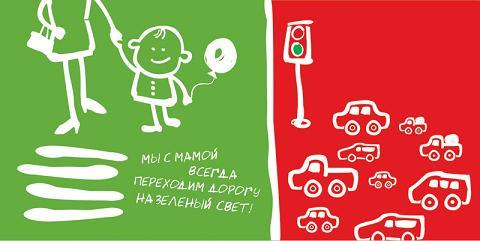 Начните с себя
Обучение правилам дорожного движения начинается отнюдь не тогда, когда ребенок делает первые шаги. Уже намного раньше он запоминает, как ведут себя его близкие (равно как положительное, так и отрицательное поведение). Поэтому изучение правил поведения на дороге начинается с того, как ведут себя в сходных ситуациях взрослые - вы сами, ваш муж, дедушка и бабушка, братья и сестры, а также все, с кем ваш ребенок так или иначе соприкасается. Прежде чем вы впервые с ребенком на руках или в коляске пересечете проезжую часть, научитесь вести себя на улице так, как вы бы хотели, чтобы это делал ваш ребенок.Следующие правила наиболее важны:* По тротуару следует идти как можно дальше от проезжей части;* Переходя улицу, следует остановиться у проезжей части и посмотреть налево, потом направо и снова быстро налево;* Начинайте переходить улицу только при зеленом свете светофора;* Улицу переходите по возможности в безопасных местах - у светофора, на обозначенном "зеброй" переходе или, по крайней мере, на перекрестке - водители машин здесь более внимательны;* Никогда не бросайтесь в транспортный поток очертя голову.Лучше всего вы преодолеете свою "внутреннюю разболтанность", если вы, ваши родственники, друзья и соседи будете взаимно контролировать друг друга. Не стоит легкомысленно относиться к первому опыту освоения правил дорожного движения. Без этой основы вы вообще не можете двигаться дальше. Поговорите также со всеми, кто окружает вашего ребенка, сколько ответственности уже сегодня они могут принять на себя за его поведение на улице. Конкретная подсказка: всякий раз, когда "застукаете" себя за нарушением правил движения, уясните четко, какой крошечный выигрыш во времени вам это принесло.ФевральДидактическая игра «Поставь дорожный знак»Цель:учить детей различать дорожные знаки (предупреждающие — «Железнодорожный переезд без шлагбаума», «Железнодорожный переезд со шлагбаумом», «Дети», «Пешеходный переход», «Дикие животные», запрещающие — «Въезд запрещен», «Движение запрещено», «Движение на велосипедах запрещено», предписывающие — «Движение прямо», «Движение направо», «Движение налево», «Круговое движение», «Пешеходная дорожка», информационно-указательные — «Место стоянки», «Пешеходный переход», знаки сервиса — «Пункт первой медицинской помощи», «Телефон», «Пункт питания», «Автозаправочная станция», «Техническое обслуживание автомобилей», «Место отдыха», «Пост ГАИ»); развивать внимание, навыки ориентировки в пространстве. Материал:дорожные знаки, игровое поле с изображением дорог, пешеходных переходов, железнодорожного переезда, административных и жилых зданий, автостоянки, перекрестков. Ход игры:Детям предлагается: 1. Рассмотреть игровое поле и то, что на нем изображено. 2. Расставить нужные дорожные знаки. Например, у школы — знак «Дети», у кафе — «Пункт питания», на перекрестке — «Пешеходный переход» и т. д. Выигрывает тот, кто за определенное время успеет расставить все знаки правильно и быстро.Консультации для родителей о Правилах Дорожного Движения«Легко ли научить ребёнка правильно вести себя на дороге?»На первый взгляд легко. Надо только познакомить его с основными требованиями Правил дорожного движения и никаких проблем.На самом деле очень трудно. Ведь мы, родители, каждый день на глазах родного чада нарушаем эти самые пресловутые Правила, и не задумываемся, что ставим перед ребёнком неразрешимую задачу: как правильно? Как говорят или как делают?Когда же ребёнок попадает в дорожное происшествие, то виноваты все: водитель, детский сад, школа, Госавтоинспекция. Почему не научили, не показали, не уберегли? Забывая при этом, что в первую очередь родители своим примером должны научить и уберечь.Если вы действительно заинтересованы в том, чтобы ваш ребёнок владел навыками безопасного поведения на дороге, то не сводите процесс обучения к пустой и бесполезной фразе: "Будь осторожен на дороге".она не объясняет ребёнку, чего собственно на дороге надо бояться. Где его может подстерегать опасность? Лучше используйте движение в детский сад и обратно для отработки навыков поведения на дороге.Ребёнок твёрдо должен знать, что дорогу можно переходить только в установленных местах: на пешеходном переходе и на перекрёстке. Но и в данном случае никто не может гарантировать его безопасность. Поэтому, прежде чем выйти на дорогу, остановитесь с ребёнком на расстоянии 50см – 1метра от края проезжей части, обратите его внимание.что посмотреть налево и направо надо обязательно с поворотом головы, и если с обеих сторон нет транспорта представляющего опасность, можно выйти на проезжую часть. переходить дорогу надо спокойным размеренным шагом и не в коем случае не бегом.Большую опасность для детей представляют не регулируемые пешеходные переходы.здесь ребёнку важно убедиться, что расстояние до автомашин с обеих сторон позволит ему перейти дорогу без остановки на середине проезжей части.На регулируемом пешеходном переходе объясните ребёнку, что красный и жёлтый сигнал светофора – запрещающие. Особенно опасно выходить на дорогу при жёлтом сигнале, потому что некоторые машины завершают проезд перекрёстка и при этом увеличивают скорость. Зелёный сигнал - разрешающий, но он не гарантирует пешеходу безопасный переход, поэтому прежде чем выйти на дорогу надо посмотреть налево и направо и убедиться, что все машины остановились, опасности нет.Часто ребята оказываются под колёсами транспорта, когда, выйдя из автобуса или троллейбуса, пытаются перейти на другую сторону дороги. Объясните ребёнку, что в данном случае опасно обходить транспортное средство как впереди, так и сзади, потому что оно большое и из-за него ничего не видно. Надо подождать пока автобус или троллейбус уедет.Большую опасность для детей представляют предметы, загораживающие обзор (заборы, стоящие автомашины, зимой – сугробы, летом - кустарники, деревья). Лучше отойти от них подальше, и перейти дорогу, где безопасно.Если ваш ребёнок скоро идёт в первый класс, то уже сейчас неоднократно пройдите с ним маршрут от дома до школы и обратно, обращая внимание малыша не все опасности, которые могут встретиться ему в пути. Заранее оговорите, что в сложной ситуации надо обратиться к помощи взрослых. Дайте возможность ребёнку пройти этот маршрут самостоятельно, наблюдая за ним со стороны. Затем детально проанализируйте вместе с ним всего действия.МартДидактическая игра «ЗАПОМНИ ПРАВИЛА»Цель: Закрепить знание правил дорожного движения. Учить соотносить действие, событие с его изображением на картинке. Учить составлять предложения.ХОД ИГРЫ:1 вариант: Воспитатель читает правило на карточке, а дети находят соответствующее изображение на картинке и объясняют свой выбор.2 вариант: Дети смотрят на картинку и формулируют соответствующее правило дорожного движения.Памятка родителям по правилам дорожного движения«Все начинается с малого.»Безопасность движения на улицах  и дорогах достигается только тогда, когда соблюдаются все правила. Родителям необходимо знать следующее: 1. Пешеходам разрешается ходить только по тротуару, придерживаясь правой стороны 2. Пешеходы обязаны переходить улицу или дорогу только шагом по пешеходному переходу.3. Прежде чем сойти на проезжую часть при двустороннем движении, необходимо убедиться в полной безопасности: сначала посмотреть налево, а дойдя до середины — направо. 4. В местах перехода, где движение регулируется, переходить улицу следует только при зеленом свете светофора или разрешающем жесте регулировщика.5. Следите за поведением детей, не позволяйте им нарушать Правила дорожного движения, а также устраивать игры на проезжей части дороги, улицы, объясните, чем это может закончиться. 6. Не разрешайте детям кататься на велосипедах по проезжей части. 7. Переходя улицу, не отпускайте руку ребенка, идущего с вами, не оставляйте детей на улице без присмотра. 8. Родители не должны пропускать ни одного случая нарушения правил детьми, своими или чужими. 9. Родители в обязательном порядке должны сами приводить детей в группу и забирать их домой. Очень опасно доверять уводить ребенка из сада ученику начальных классов. Он сам еще не твердо знает Правила дорожного движения, может заиграться на дороге или растеряться в сложной ситуации. 10. Родители должны знать о порядке перевозки детей в машинах, автобусах, на велосипедах, санках, в колясках в разное время года, при различной погоде. Особенно в непогоду родители должны быть внимательны: не торопиться, не закрываться зонтиком при переходе улицы. 11. Родители должны хорошо знать место расположения дошкольного учреждения относительно городских магистралей, улиц, переулков, наиболее опасные места. Важно, чтобы родители, ведя ребенка за руку, учили его азбуке передвижения по улицам и дорогам. 12. Родители должны стать первыми помощниками воспитателя в таком важном деле, от которого зависит жизнь и здоровье детей. Будьте для них примером в соблюдении Правила Дорожного ДвижениАпрельДидактическая игра: «Силуэт»Цель: Закрепить знание составных частей грузового и легкового автомобиля. Развивать понимание отношений « целое и его части». Развивать творческое воображение.Ход игры: с помощью геометрических фигур одного цвета – квадраты, круги, прямоугольники, треугольники ребенок составляет силуэт автомобиля.Усложненный вариант: Можно предложить ребенку аккуратно обвести получившийся силуэт и дорисовать его деталями: окна, фары, бампер и т.д.Информационный листок: «Важно чтобы родители были примеромдля детей в соблюдении правил дорожного движения!» Не спешите, переходите дорогу размеренным шагом!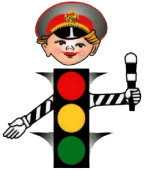  Выходя на проезжую часть дороги, прекратите разговаривать – ребёнок должен привыкнуть, что при переходе дороги нужно сосредоточиться. Не переходите дорогу на красный или жёлтый сигнал светофора. Переходите дорогу только в местах, обозначенных дорожным знаком «Пешеходный переход». Из автобуса, троллейбуса, трамвая, такси выходите первыми. В противном случае ребёнок может упасть или побежать на проезжую часть дороги.Привлекайте ребёнка к участию в ваших наблюдениях за обстановкой на дороге: показывайте ему те машины, которые готовятся поворачивать, едут с большой скоростью и т.д. Не выходите с ребёнком из-за машины, кустов, не осмотрев предварительно дороги, – это типичная ошибка, и нельзя допускать, чтобы дети её повторяли. Посвятите отдельную прогулку правилам перехода через дорогу. Проверьте, правильно ли ваш ребенок их понимает, умеет ли использовать эти знания в реальных дорожных ситуациях. Для этого потренируйтесь вместе переходить по пешеходному переходу через проезжую часть с односторонним и двусторонним движением, через регулируемый и нерегулируемый перекрестки.Во время каникул неважно, останется ли ваш ребенок в городе или уедет, необходимо использовать любую возможность напомнить ему о правилах дорожного движения. Не оставляйте детей без присмотра на улице, не разрешайте им играть вблизи проезжей части.Приучайте детей с раннего возраста соблюдать правила дорожного движения. И не забывайте, что личный пример - самая доходчивая форма обучения. МайКонспект интеллектуальной игры « Что? Где? Когда?»( по правилам дорожного движения)С участием детей, родителей и педагогов.Цели: образовательная: закрепить у детей знание правил дорожного движения; повторить названия и значение дорожных знаков; воспитательная: довести до сознания детей, к чему может привести нарушение правил дорожного движения; воспитывать внимание, сосредоточенность, чуткость, отзывчивость, умение оказать помощь другому; развивающая: активизировать словарь детей по теме занятия; развивать навыки творческого рассказывания, построения высказываний-рассуждений; развивать логическое мышление, учить «просчитывать» различные ситуации, возникающие в дорожном движении. Оборудование: видеокамера, телевизор, игровое поле для интеллектуальной игры « Что? Где? Когда?», магнитная доска, конверты с заданиями; дидактические игры « Дорожные знаки», « Большая безопасная прогулка», «Как избежать неприятностей», фотографии с изображением улиц Заводского района, белые листы бумаги, маркеры.Участники: ведущая, дети, родители и педагоги.Ход игрыВедущая: Нас солнце луч смешит и дразнит,Нам нынче весело с утра,Весна нам дарит звонкий праздник,И главный гость на нём – игра.Она наш друг – большой и умный,Не даст скучать и унывать,Затеет спор, весёлый, шумный,Поможет новое узнать.Сегодня в викторине « Что? Где? Когда?» участвуют 3 команды: красных, жёлтых, зелёных. Это наши «знатоки». Против вас сегодня играют сотрудники детского сада, родители и гости.Ваши задания и вопросы – в конвертах. Решение задачи обсуждает вся команда, а ответ на вопрос даёт один из игроков. На обдумывание – одна минута, когда время истекает – звучит гонг. Если ответ дан полный, то команда получает балл, за досрочный ответ команда может получить два балла. Есть в нашей игре и музыкальные паузы, предназначенные для отдыха команд.Ответы команд оценивает жюри. Представление членов жюри.Помни правила движения,Как таблицу умножения,Знай всегда их на зубок.По городу, по улицеНе ходят просто так:Когда не знаешь правила,Легко попасть впросак.Всё время будь внимательнымИ помни на перёд:Свои имеют правила,Шофёр и пешеход!Внимание на экран.В видеозаписи звучит вопрос родителей.-- Проблемная ситуация: Ира везёт коляску с куклой. Серёжа едет на трёхколёсном велосипеде. Мама ведёт за руку Алёнку. Кто из них пассажир, а кто пешеход? Кого называют пассажирами, а кого пешеходами?Внимание правильный ответ: в данной ситуации кукла – пассажир; мама, девочка, ребёнок – пешеходы. Пассажиром называют того, кого везут на на каком-либо транспорте. Пешеход – это тот, кто идёт пешком.Внимание на экран - следующий вопрос. Его для вас подготовила заведующая детским садом.-- Закон улиц и дорог очень добрый: он охраняет от страшного несчастья, бережёт жизнь, но он очень суров к тем, кто его не выполняет. Поэтому только постоянное соблюдение правил позволяет переходить улицу смело. Вспомните и назовите основные правила поведения на улице.Внимание правильный ответ: Основные правила поведения на улице:По улице надо идти спокойным шагом.Идти только по тротуару, по правой его стороне.Улицу нужно переходить только на зелёный сигнал светофора, или по переходам..Прежде, чем переходить дорогу, посмотри налево, потом направо.Нельзя играть, кататься на коньках, велосипедах на дороге.Нужно быть чутким, внимательным, отзывчивым, оказывать помощь друг другу.Следующий вопрос. Вопрос, воспитателя-методиста.-- Движеньем полон город-Бегут машины в ряд.Цветные светофорыИ день, и ночь горят.И там, где днём трамваиЗвенят со всех сторон,Нельзя ходить зевая,Нельзя считать ворон.--Ребята, помогите Буратино расставить дорожные знаки.Ребята должны расставить дорожные знаки на макетах улиц.(Дидактическая игра « Безопасная прогулка»)Внимание, против знатоков играет, сотрудник ГАИ. -- Полон движения перекрёсток, и очень сложно отрегулировать порядок на дороге. Здесь на посту в любое время.Дежурит ловкий постовой,Он управляет сразу всеми,Кто перед ним на мостовой.Никто на свете так не можетОдним движением рукиОстановить поток прохожихИ пропустить грузовики.-- Ребята, раскрасьте сигнал светофора, который соответствует жесту регулировщика. (командам раздаются листки с заданиями и маркеры)Внимание на экран. Для вас свои вопросы подготовила инструктор по физическому воспитанию.-- Здравствуйте, уважаемые знатоки, я предлагаю Вам за одну минуту отгадать загадки и показать знаки-отгадки:Что за знак такой весит? «Стоп! – машинам он велит. Пешеход идите смело по полоскам чёрно-белым.Знак дорожный на пути: путь железный впереди. Но загадка в знаке есть: чем опасен переезд?В этом месте, как ни странно, ждут чего-то постоянно. Кто-то сидя, кто-то стоя… Что за место здесь такое?( Использование дидактической игры «Дорожные знаки»)Внимание правильные ответы: пешеходный переход, железнодорожный переезд, автобусная остановка.Звучит гонг. Следующий вопрос для вас подготовила воспитатель группы. - В нашем селе много делается для того, чтобы на дорогах было безопасно, хорошо и удобно пешеходам. Для этого прокладывают новые хорошие дороги. Вам, «знатоки», за одну минуту надо просмотреть фотографии с изображением улиц нашего села. Правильно сказать название улицы и рассказать о дорожном знаке, который стоит на ней. (на фотографии – три улицы близлежащего микрорайона)Внимание правильный ответ: 1. На фотографии изображён  район средней школы № 3. Дорожные знаки – «Осторожно дети», «Пешеходный переход», «Автобусная остановка». 2. На фотографии №2 –Дорожный знак – «Железнодорожный переезд». 3. На фотографии № 3 мы видим знак «Стоянка», «Пешеходный переход».Внимание. На экране музыкальный руководитель детского сада -- Уважаемые знатоки! Сейчас я проиграю вам отрывок из музыкального произведения, вы должны вспомнить его название и исполнить.Правильный ответ: частушки. (Дети исполняют частушки по правилам дорожного движения)Светофор, светофор! Инспектор в сад к нам приходилКак твои делишки? И всех нас правилам учил,Ты зажги зелёный свет, Заворожил рассказом он,Чтоб прошли детишки! В ГАИ работать мы пойдём!Наши мальчики машину Наши девочки готовятЗнают всю до мелочей Просто супер, просто класс,Ну к правила движенья А переходить дорогуЗабывают, хоть убей! Не умеют! Вот так раз!Коля на роликах катался ох, у папы за рулёмИ в больнице оказался. Нынче нарушение,Что случилось в этот раз? Повторять я буду с нимОн с картошкой сбил «Камаз». Правила движения!Внимание знатоки, против вас играет учитель казахского языка. -- Посмотрите внимательно на эти картинки и скажите, какие нарушения допустили ребята и как надо поступить в этой ситуации?(Детям показываются 5 сюжетов в картинках)Использование дидактической игры «Как избежать неприятностей»Слово жюри. Наша игра подошла к концу, благодарю всех за участие. МесяцВид деятельностиСентябрьЗанятие: «Устройство проезжей части»Цель: Дать детям представление об основных элементах улицы (тротуар, проезжая часть, «зебра», осевая линия, «островок безопасности»). Закрепление у детей знаний о грузовом, легковом, пассажирском транспорте и машинах специального назначения. Расширение знаний о правилах поведения в пассажирском транспорте, переходе улицы, о дорожных знаках (умение находить их с помощью загадки). Воспитание у детей желания знать и соблюдать правила дорожного движения.Памятка для родителей по обучению детей правилам дорожного движенияОктябрь«Сказка про город дорожных знаков»Дидактическая игра "Угадай, какой знак"Цель: учить детей различать дорожные знаки; закреплять знания о ПДД; воспитывать умение самостоятельно пользоваться полученными знаниями в повседневной жизни. Консультация для родителей по профилактике дорожно-транспортного травматизма у дошкольниковНоябрьДидактическая игра: «Вертушка»Цель: Закрепить знание правил дорожного движения. Упражнять в умении отвечать на вопрос. Развивать диалоговую речь.2.Консультация для родителей: «Безопасность детей на  улицах.»ДекабрьДидактическая игра «Наша улица»Цель: Расширять знания детей о правилах поведения пешехода и водителя в условиях улицы; закреплять представления детей о назначении светофора; учить различать дорожные знаки (предупреждающие, запрещающие, предписывающие, информационно-указательные), предназначенные для водителей и пешеходов. Родительское собрание по теме "Знай правила движения, как таблицу умножения" Январь1.Игра-путешествие «В Стране дорожных знаков»Цель: закрепить умение применять полученные знания в нестандартной обстановке; уточнить знания о дорожных знаках, правилах поведения на дороге.Информационный листок для родителей: «Начните с себя»ФевральДидактическая игра «Поставь дорожный знак»Цель:учить детей различать дорожные знаки (предупреждающие, запрещающие, предписывающие, информационно-указательные); развивать внимание, навыки ориентировки в пространстве. Консультации для родителей «Легко ли научить ребёнка правильно вести себя на дороге?»МартБеседа «Безопасность в общественном транспорте».Дидактическая игра «Запомни правила»Цель: Закрепить знание правил дорожного движения. Учить соотносить действие, событие с его изображением на картинке. Учить составлять предложения.Памятка родителям по правилам дорожного движения «Все начинается с малого»АпрельДидактическая игра: «Силуэт»Цель: Закрепить знание составных частей грузового и легкового автомобиля. Развивать понимание отношений « целое и его части». Развивать творческое воображение.Информационный листок для родителей: «Важно чтобы родители были примером для детей в соблюдении правил дорожного движения!»МайКонспект интеллектуальной игры « Что? Где? Когда?»( по правилам дорожного движения)С участием детей, родителей и педагогов.